На основании решения Октябрьского районного суда города Новосибирска от 28.11.2017 № 2а-3878/2017, руководствуясь Уставом города Новосибирска, 
ПОСТАНОВЛЯЮ:1. Внести в проект межевания территории квартала 140.01.05.08 в границах проекта планировки территории, ограниченной улицами Трикотажной, Автогенной, полосой отвода железной дороги, створом Октябрьского моста, набережной реки Оби, улицей Ипподромской и улицей Фрунзе, в Центральном, Октябрьском и Дзержинском районах, утвержденный постановлением мэрии города Новосибирска от 30.11.2016 № 5461 «О проекте межевания территории квартала 140.01.05.08 в границах проекта планировки территории, ограниченной улицами Трикотажной, Автогенной, полосой отвода железной дороги, створом Октябрьского моста, набережной реки Оби, улицей Ипподромской и улицей Фрунзе, в Центральном, Октябрьском и Дзержинском районах», изменения, изложив приложение к проекту межевания территории квартала 140.01.05.08 в границах проекта планировки территории, ограниченной улицами Трикотажной, Автогенной, полосой отвода железной дороги, створом Октябрьского моста, набережной реки Оби, улицей Ипподромской и улицей Фрунзе, в Центральном, Октябрьском и Дзержинском районах в редакции приложения к настоящему постановлению.2. Департаменту строительства и архитектуры мэрии города Новосибирска разместить постановление на официальном сайте города Новосибирска в информационно-телекоммуникационной сети «Интернет».3. Департаменту информационной политики мэрии города Новосибирска в течение семи дней со дня издания постановления обеспечить опубликование постановления.4. Контроль за исполнением постановления возложить на заместителя мэра города Новосибирска – начальника департамента строительства и архитектуры мэрии города Новосибирска.Кузнецова2275070ГУАиГ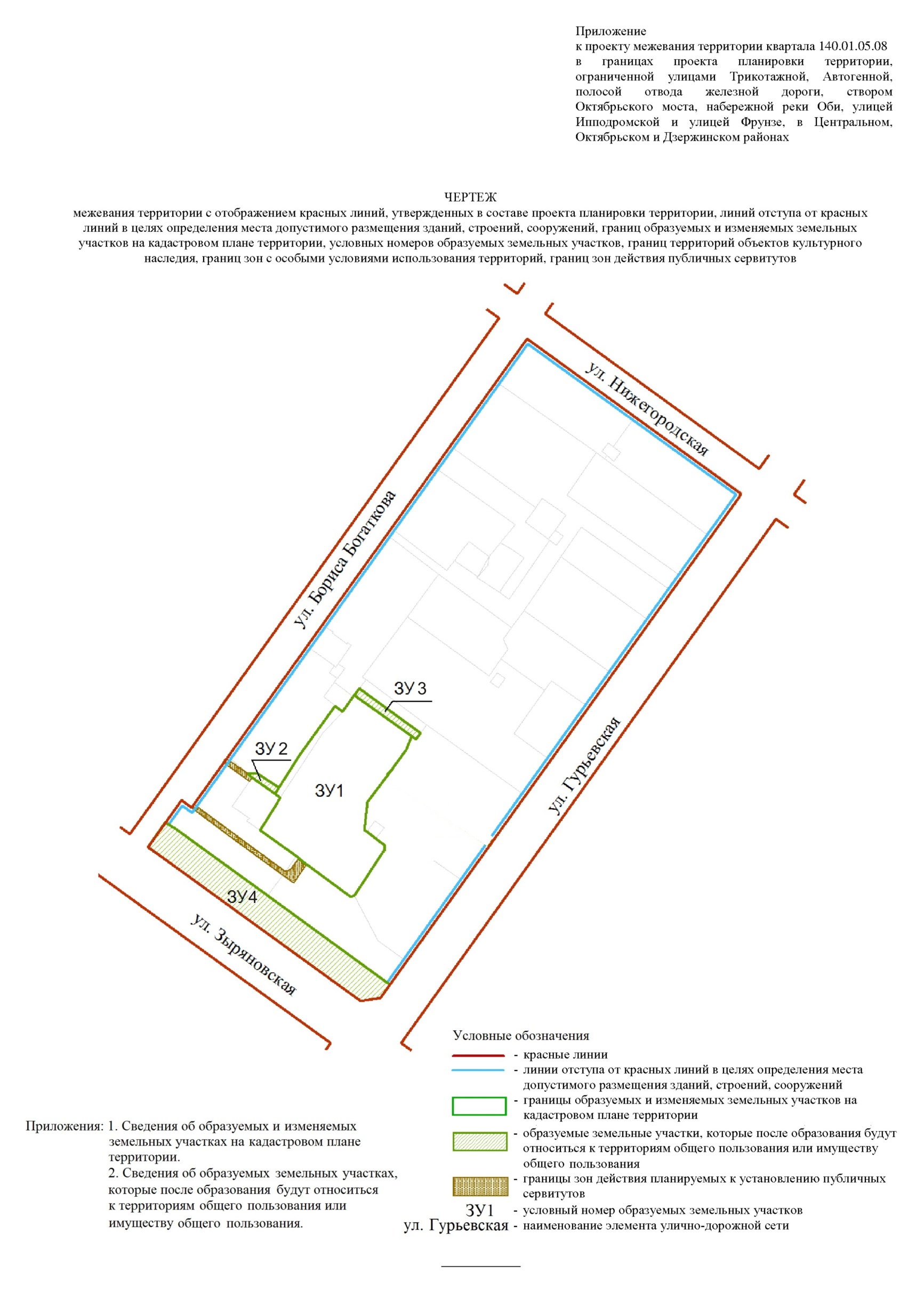 Приложение 1 к чертежу межевания территории с отображением красных линий, утвержденных в составе проекта планировки территории, линий отступа от красных линий в целях определения места допустимого размещения зданий, строений, сооружений, границ образуемых и изменяемых земельных участков на кадастровом плане территории, условных номеров образуемых земельных участков, границ территорий объектов культурного наследия, границ зон с особыми условиями использования территорий, границ зон действия публичных сервитутовСВЕДЕНИЯоб образуемых и изменяемых земельных участках на кадастровом плане территории______________Приложение 2 к чертежу межевания территории с отображением красных линий, утвержденных в составе проекта планировки территории, линий отступа от красных линий в целях определения места допустимого размещения зданий, строений, сооружений, границ образуемых и изменяемых земельных участков на кадастровом плане территории, условных номеров образуемых земельных участков, границ территорий объектов культурного наследия, границ зон с особыми условиями использования территорий, границ зон действия публичных сервитутовСВЕДЕНИЯоб образуемых земельных участках, которые после образования будут относитьсяк территориям общего пользования или имуществу общего пользования______________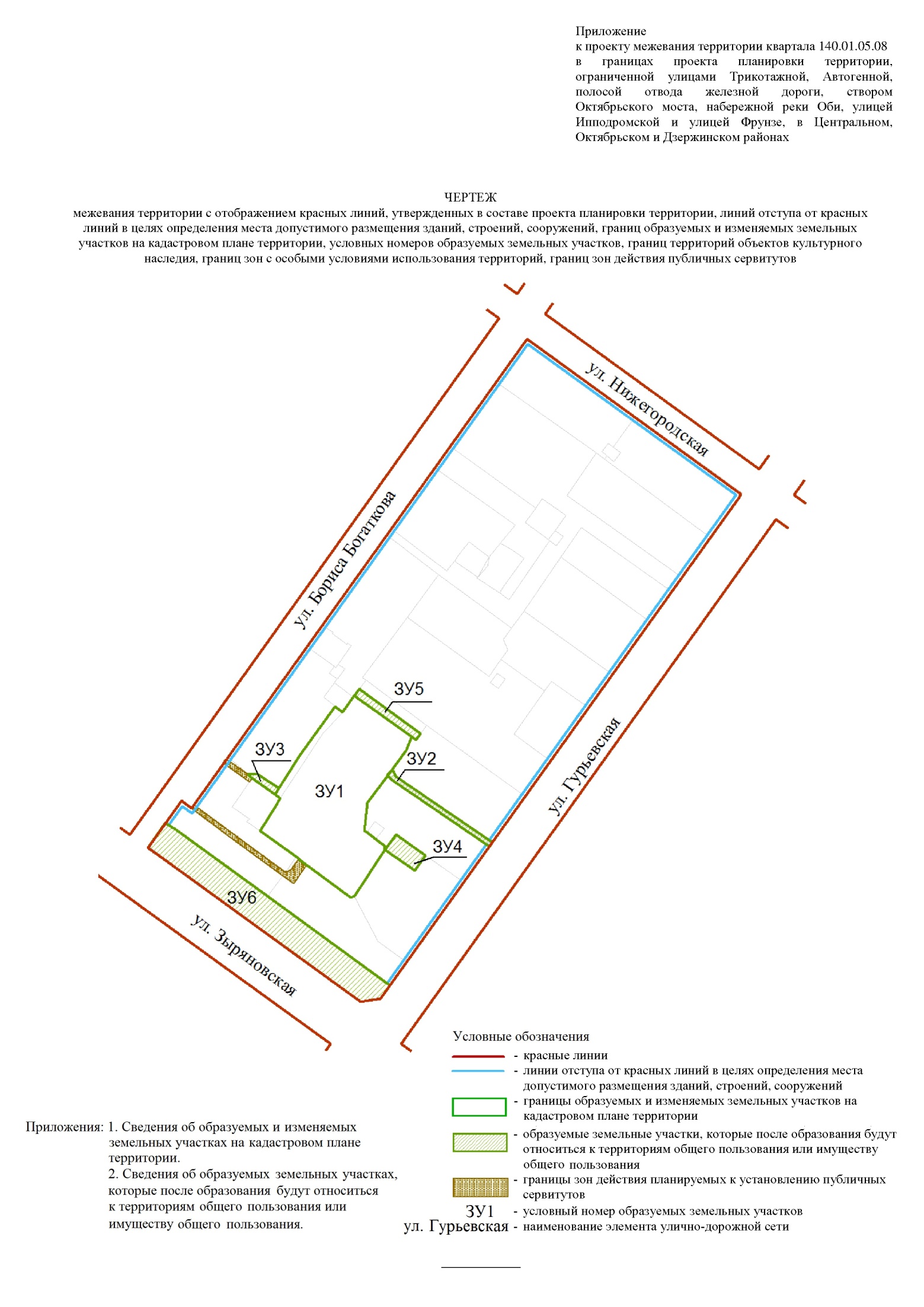 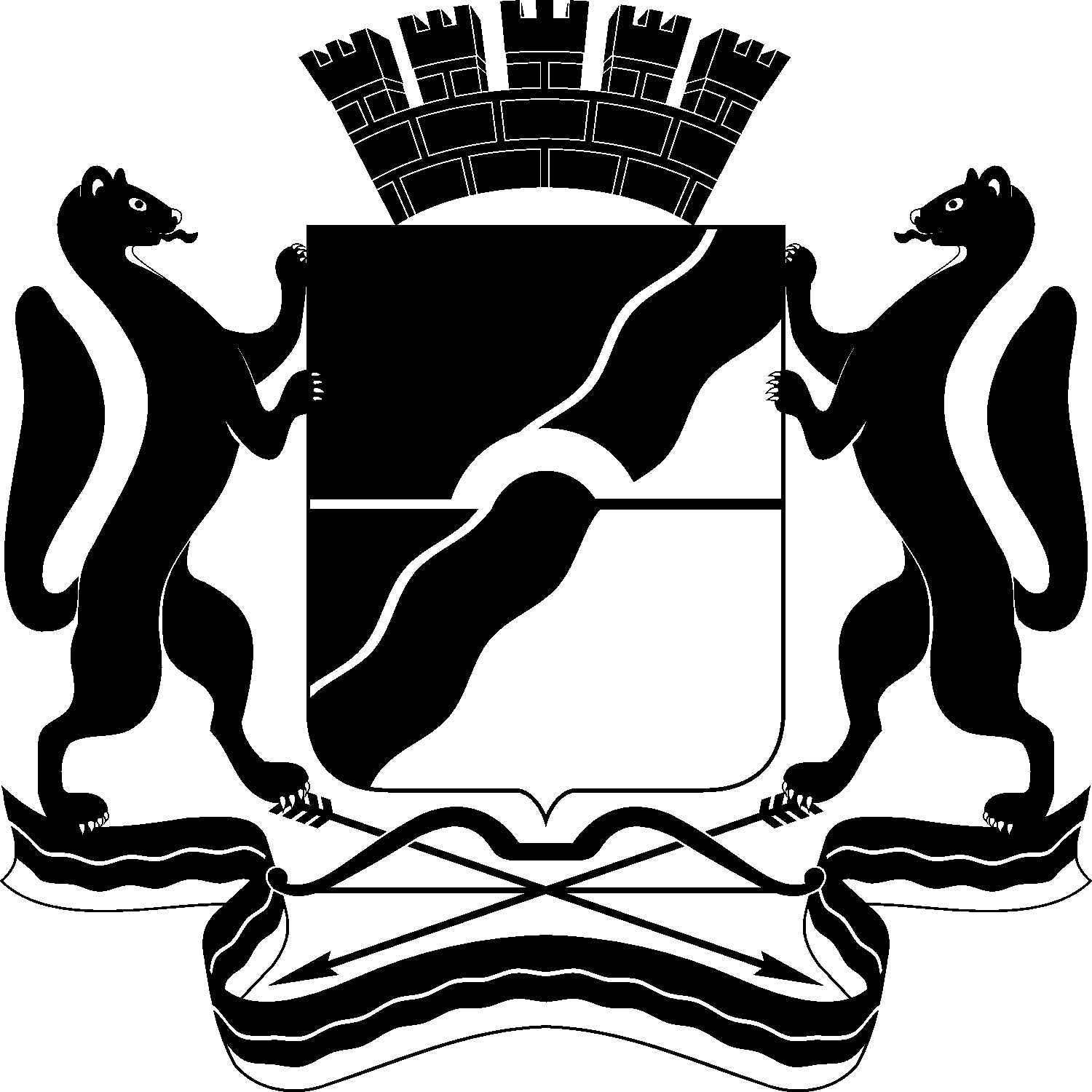 МЭРИЯ ГОРОДА НОВОСИБИРСКАПОСТАНОВЛЕНИЕОт  	  24.07.2018		№      2693    	О внесении изменений в постановление мэрии города Новосибирска от 30.11.2016 № 5461 «О проекте межевания территории квартала 140.01.05.08 в границах проекта планировки территории, ограниченной улицами Трикотажной, Автогенной, полосой отвода железной дороги, створом Октябрьского моста, набережной реки Оби, улицей Ипподромской и улицей Фрунзе, в Центральном, Октябрьском и Дзержинском районах»Мэр города НовосибирскаА. Е. ЛокотьУсловный номер земельного участка на чертежеУчетныйномеркадастрового кварталаВид разрешенногоиспользованияобразуемых земельных участков в соответствии с проектом планировкитерриторииПлощадьобразуемых и изменяемыхземельныхучастков и их частей, гаАдрес земельногоучастка12345ЗУ154:35:074530Образование и просвещение1,0409Российская Федерация, Новосибирская область, город Новосибирск, ул. Зыряновская, 119/1ЗУ254:35:074530Общее пользование территории0,0140Российская Федерация, Новосибирская область, город Новосибирск, ул. Бориса Богаткова, (22)ЗУ354:35:074530Общее пользование территории0,5563Российская Федерация, Новосибирская область, город Новосибирск, ул. Зыряновская, (119/1)ЗУ454:35:074530Общее пользование территории0,0413Российская Федерация, Новосибирская область, город Новосибирск, ул. Зыряновская, (119)Итого:1,6525Условныйномер земельного участка на чертежеУчетныйномеркадастрового кварталаВид разрешенногоиспользования образуемых земельных участках всоответствии с проектом планировки территорииПлощадьземельных участков, гаАдрес земельногоучастка12345ЗУ254:35:074530Общее пользование территории0,0140Российская Федерация, Новосибирская область, город Новосибирск, ул. Бориса Богаткова, (22)ЗУ354:35:074530Общее пользование территории0,5563Российская Федерация, Новосибирская область, город Новосибирск, ул. Зыряновская, (119/1)ЗУ454:35:074530Общее пользование территории0,0413Российская Федерация, Новосибирская область, город Новосибирск, ул. Зыряновская, (119)Итого:0,6116